Sunday, November 3, 2019 at 8:00 and 10:00 AM*indicates congregation standing*Announcementsdiaconate Ministry/Deacons on call – Two mandates of the Diaconate Ministry are to assist the Pastor and to be of service to the sick and in. If you or family members are sick, in need of prayer, or would like a deacon to visit you, the deacons on call November 3 - 9, 2019 are Marian Blackwell (447-4172) and Rayford Harris (321-5944). Help us serve you at an optimal level.$5 Music - Bro. Freddie Fields will have copies of his CD, “Why Not Today?” available after service for $5. Prayer meeting and bible study - Pastor Harris expects all deacons, leaders in training, trustees, and members of the church to be present on Wednesdays for our prayer service at 7:00 PM. All ministries, choirs and ushers are asked to be present. Thanks in advance for your cooperation and support. Remember that our Early Morning Intercessory Prayer Service is held each Saturday morning at 9:00 AM.Church-wide Training – Each 1st and 3rd Sat. morning from 10:00–11:30 AM. Pastor Harris will meet with all deacons, trustees, and finance and evangelism teams.The Girl Scout 2019 Nuts, Candy, and Magazine Sale is in progress. You may place your order with any of our Girl Scouts or leaders. We thank you for all your support.participate while you are away – [You can now] donate while you are away — at sbcwestend.com or via the mail: SBC, 1400 Idlewood Avenue, Richmond, VA 23220Church announcements - Please call in or submit announcements to sbcwestend@comcast.net by 5:00 PM on Wednesday. Announcements that miss the 5:00 PM deadline will be published the following week when appropriate. All notices are subject to edit.The Deacons' Conference of Richmond and Vicinity and Auxiliary will meet at Second Baptist Church on Monday, November 18, 2019 from 6:00 to 8:30 PM.The Women’s Fellowship Bible Class of Richmond & Vicinity will sponsor a Scholarship Gala on Saturday, November 9, 2019 at 2 PM at Quioccasin Baptist Church, 9011 Quioccasin Rd. The cost is $30.00. Please speak with Sis. Joyce King 804-514-9978, Sis. Jada Flowers (804 922 6440), Sis. Elsie Holmes (804 275 9862) or someone in the church office (804 353 7682) for more information.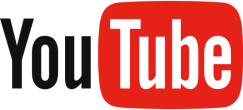 Singles’ Ministry will be crocheting blankets and other items on November 9th 9:00 AM. The blankets will be gifts for the needy.
Thank you to the Second Baptist Church Family for your donations to the Giveaway. The recipients were grateful for your kindness to them.Thanks to Pastor Harris, Dr. Demetrius, and all of our SBC family who attended the Excellence in Ministry affair. We are truly grateful. God Bless you!           —Evelyn, Mary, and MargaretSecond Baptist ChurchSecond Baptist ChurchSecond Baptist Church1400 Idlewood AvenueRichmond, VA 23220T 804.353.7682Website:  sbcwestend.comEmail: sbcwestend@comcast.netF 804.358.0698Subscribe to our YouTube channel SBC WestendSubscribe to our YouTube channel SBC WestendSubscribe to our YouTube channel SBC WestendLike our Facebook page Second Baptist Church, West End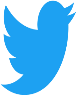 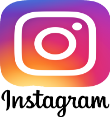 Like our Facebook page Second Baptist Church, West EndLike our Facebook page Second Baptist Church, West EndFollow us on Instagram sbcwestend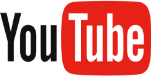 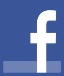 Follow us on Instagram sbcwestendFollow us on Instagram sbcwestendFollow us on Twitter @SBCWESTENDFollow us on Twitter @SBCWESTENDFollow us on Twitter @SBCWESTENDKnown Sick And Shut-InPlease, pray for, visit, and serve those who cannot attend worship. Bro. Lou Anderson	 (804)516-9023Sis. Alice Archer	Rm. #61 Henrico Health Care Rehab. 561 N, Apt. Dr., High’ Springs, VADea. Margaret Barnes	2315 Watts Lane Richmond, VA 23223Sis. Ella BattleSis. Lillie Berry	Henrico Health Care Rehab., 561 N, Airport Dr., High’ Springs, VASis. Dorothy Carter	6000 Brook Road, Apt. 124, 23227Sis. Iris Epps	1008 Belt Blvd.  Richmond, VA 23224Rev. Evelyn Hickman	Hanover Health and Rehabilitation8139 Lee Davis Road, Mechanicsville, VA 23111Sis. Lenora Hicks	ManorCare, Hilliard Road, Room 114Bro. Gilbert Logan, Jr.	8211 Bowers LaneSis. Hortense Matthews	The Covenant Column, 510 Park AvenueSis. Alexis Deana Morris	260 Marcella Road, Apt 420, Hampton, VA 23666Bro. Jabari Randolph	8211 Bowers LaneSis. Margaret Woodson	1428 Claiborne Apt. BKnown Sick And Shut-InPlease, pray for, visit, and serve those who cannot attend worship. Bro. Lou Anderson	 (804)516-9023Sis. Alice Archer	Rm. #61 Henrico Health Care Rehab. 561 N, Apt. Dr., High’ Springs, VADea. Margaret Barnes	2315 Watts Lane Richmond, VA 23223Sis. Ella BattleSis. Lillie Berry	Henrico Health Care Rehab., 561 N, Airport Dr., High’ Springs, VASis. Dorothy Carter	6000 Brook Road, Apt. 124, 23227Sis. Iris Epps	1008 Belt Blvd.  Richmond, VA 23224Rev. Evelyn Hickman	Hanover Health and Rehabilitation8139 Lee Davis Road, Mechanicsville, VA 23111Sis. Lenora Hicks	ManorCare, Hilliard Road, Room 114Bro. Gilbert Logan, Jr.	8211 Bowers LaneSis. Hortense Matthews	The Covenant Column, 510 Park AvenueSis. Alexis Deana Morris	260 Marcella Road, Apt 420, Hampton, VA 23666Bro. Jabari Randolph	8211 Bowers LaneSis. Margaret Woodson	1428 Claiborne Apt. BKnown Sick And Shut-InPlease, pray for, visit, and serve those who cannot attend worship. Bro. Lou Anderson	 (804)516-9023Sis. Alice Archer	Rm. #61 Henrico Health Care Rehab. 561 N, Apt. Dr., High’ Springs, VADea. Margaret Barnes	2315 Watts Lane Richmond, VA 23223Sis. Ella BattleSis. Lillie Berry	Henrico Health Care Rehab., 561 N, Airport Dr., High’ Springs, VASis. Dorothy Carter	6000 Brook Road, Apt. 124, 23227Sis. Iris Epps	1008 Belt Blvd.  Richmond, VA 23224Rev. Evelyn Hickman	Hanover Health and Rehabilitation8139 Lee Davis Road, Mechanicsville, VA 23111Sis. Lenora Hicks	ManorCare, Hilliard Road, Room 114Bro. Gilbert Logan, Jr.	8211 Bowers LaneSis. Hortense Matthews	The Covenant Column, 510 Park AvenueSis. Alexis Deana Morris	260 Marcella Road, Apt 420, Hampton, VA 23666Bro. Jabari Randolph	8211 Bowers LaneSis. Margaret Woodson	1428 Claiborne Apt. BSBC’s Mission: “The mission of Second Baptist Church is to sow seeds of love and care in the spirit of Jesus Christ through preaching, teaching, and outreach.”SBC’s Mission: “The mission of Second Baptist Church is to sow seeds of love and care in the spirit of Jesus Christ through preaching, teaching, and outreach.”SBC’s Mission: “The mission of Second Baptist Church is to sow seeds of love and care in the spirit of Jesus Christ through preaching, teaching, and outreach.”SBC’s Motto: “Where there is no vision, the people perish.” Proverbs 29:18SBC’s Motto: “Where there is no vision, the people perish.” Proverbs 29:18SBC’s Motto: “Where there is no vision, the people perish.” Proverbs 29:18Church School & bible study (BS): Sunday School @ 9 AM, 5th Sundays Off-site, Tuesdays @ 12 Noon BS and Thursdays BS @ 6:30 PMChurch School & bible study (BS): Sunday School @ 9 AM, 5th Sundays Off-site, Tuesdays @ 12 Noon BS and Thursdays BS @ 6:30 PMChurch School & bible study (BS): Sunday School @ 9 AM, 5th Sundays Off-site, Tuesdays @ 12 Noon BS and Thursdays BS @ 6:30 PMWorship Opportunities: Each Sunday @ 10 AM, 1st & 3rd Sundays @ 8  AM, and 1st Saturdays @ 5 PMWorship Opportunities: Each Sunday @ 10 AM, 1st & 3rd Sundays @ 8  AM, and 1st Saturdays @ 5 PMWorship Opportunities: Each Sunday @ 10 AM, 1st & 3rd Sundays @ 8  AM, and 1st Saturdays @ 5 PMPrayer Meeting: Wednesdays  @ 6:30 PM and Saturdays @  9 – 10 AMPrayer Meeting: Wednesdays  @ 6:30 PM and Saturdays @  9 – 10 AMPrayer Meeting: Wednesdays  @ 6:30 PM and Saturdays @  9 – 10 AMSBC Sowing Seeds of Love Second Hand BoutiqueWe are now preparing for the fall and winter seasons and will begin accepting fall and winter donations in November.  We are asking for more casual items to include active wear, sweaters, sweat shirts and pants, jackets, scarves, gloves and hats. Casual, closed toe flats, sneakers, and loafer style shoes are also requested.  The Boutique will open to distribute clothes and to receive donations on the 2nd and 4th Sat. of the month from 10:45 AM to 12:45 PM.  If you are interested in working with the Boutique, please contact Bernie Anderson or Charlene Hinton Watts.With Great AppreciationTHANK YOU to the many church workers that helped to cook and serve our 179th Anniversary Homecoming Meal.  Thanks to the members who contributed baked goods. The pies, cakes, and rolls were delectable! A special shout out goes to the "In Season Moms and Crew” for all of your skills in the kitchen!  A special thank you to Doraine Gordon for the festive, harvest decorations.  You all are truly a blessing!  May God continue to bless and keep you, as you continue to pour out your love into the church and into the community, “The Power of Love.”—Deacon Kim M. Allen, Deacon Bernadette Anderson, Sister Barbara B. Allen and Sister Aletha Conway.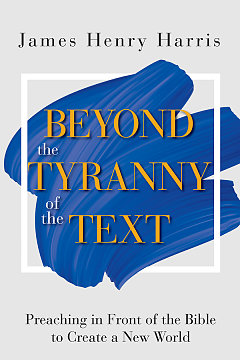 November “Wealth” FASTCan You Sacrifice This for 30 Days?Source: #professorkez //@ keziamwLimit LiabilitiesTake Lunch – Pack lunch and breakfast Monday-Friday. Make dinner at home every night. Budget $20 for weekend outings.No shopping – No new clothes, shoes, handbags, jewelry.Register for mint – Download Mint.com, review October expenses & identify 3 expenses you can cut that will save $75.00/months for 6 months (i.e. cut cable, cancel Spotify, reduce data plan, renegotiate car insurance).Reduce debtCredit Card Debit – Check credit score at freecreditreport.com; Pay $50.00 above balance. If you have late payments, write a good will letter to your creditor or dispute a late payment with a dispute letter online or via mail.Student Loan Debt – Write down 3 skills you have. Search “how to make money (insert skill)” on YouTube. Follow instructions. (i.e. open a Fiverr account). For 2020, 50% of income will be used to reduce your debt.Maximize AssetsBuy Four Stocks – Download Robinhood and research real estate investment trusts and exchange traded funds. Look @keziamw past posts or search both terms on Expedia. Buy 2 of each.Enroll/Update Your Retirement – Enroll in your employer’s 401k or 403b. If you’re already enrolled, call your provider (i.e. Fidelity) and speak with them about target-based funds (investing based on your age)Enroll in one online course that teaches you a skill you can monetizePromote a friend’s business – we rise by lifting others